الجمهورية الجزائرية الديمقراطية الشعبيةREPUBLIQUE ALGERIENNE DEMOCRATIQUE ET POPULAIRE 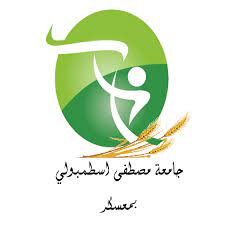                  بنـــــــــــاء علـــى مقـــــرر التــرخيــص بـالمـــــــنــــــاقشــــة تحت  رقـــم :883المــــؤرخ  فــــي  15 ماي 2023 ـ       سيتم مناقشة أطروحة دكتوراه للطالب ) ة (:  قوادري هني طيب.        يـــوم الأربعاء 24 مــــــــــــــــاي 2023 علــــى  الـســـــاعــــــة 00 :10 صبـــــاحـــــا.تحت عنوان:"عدم تناظر المعلومات وفعالية الأسواق المالية"أعضاء لجنة المناقشة:الاسم و اللقبالرتبة العلمية مؤسسة الانتماءالصفةأ.د .مختاري فيصلأستاذ التعليم العاليج .معسكررئيساأ.د. بوشيخي محمد رضاأستاذ التعليم العاليج .معسكرمقرراد. بيدي عيساوي صوريةأستاذة محاضرة "أ"ج .معسكرممتحناأ.د. صدوقي غريسيأستاذ التعليم العاليج .معسكرممتحناأ.د. رماص محمد أمينأستاذ التعليم العاليج .سعيدةممتحناأ.د .عماري صلاح الدين سفيانأستاذ محاضر"أ"ج .وهرانممتحنا